Рекомендации инструктора по физической культуре для детей среднего дошкольного возраста (4-5 лет) с 18.05.2020 по 22.05.2020г.Тема недели: «Летние путешествия».          Уважаемые родители! Рекомендуем вам заняться с ребенком физической культурой в домашних условиях. Не забываем ежедневно выполнять утреннюю гимнастику в течение 7-8 мин.Комплекс утренней гимнастики «Солнышко-колоколнышко»I. Вводная частьХодьба на носках, на пятках, с высоким подниманием колен. Бег на месте. Ходьба с поворотом вокруг себя.II.Основная часть.Общеразвивающие упражнения: Где же солнышко-колоколнышко?Скрылось солнышко за тучку.Нету солнышка.1.И. п. — стоя, ноги слегка расставлены, руки вниз. Поднять плечи - «удивиться», вернуться в и. п. (4 раза.)Ты ладошки нам погрей, наше солнышко,Наше солнышко-колоколнышко.2.И. п. — то же. Руки вперед. (4раза.)Показался солнца лучик - стало нам светлее.Справа - лучик, слева - лучик, стало веселее.3.И. п. — стоя ноги на ширине плеч, руки на пояс. Поворот вправо - вернуться в и. п., влево - вернуться в и. п. (По 2 раза в каждую сторону.)Солнце в небе засветило, все вокруг преобразило.Можно в лужу посмотреть и себя там разглядеть.4.И. п. - то же. Наклон, руки направлены вниз - и. п. (4 раза.)Солнцу рады все на свете:И воробушки, и дети.Прыжки на двух ногах в ритме произнесения слов (8 подпрыгиваний). На произнесение слов 2-й раз — ходьба на месте. (2 раза.)III.Заключительная часть.1.Подвижная игра «Солнышко и дождик».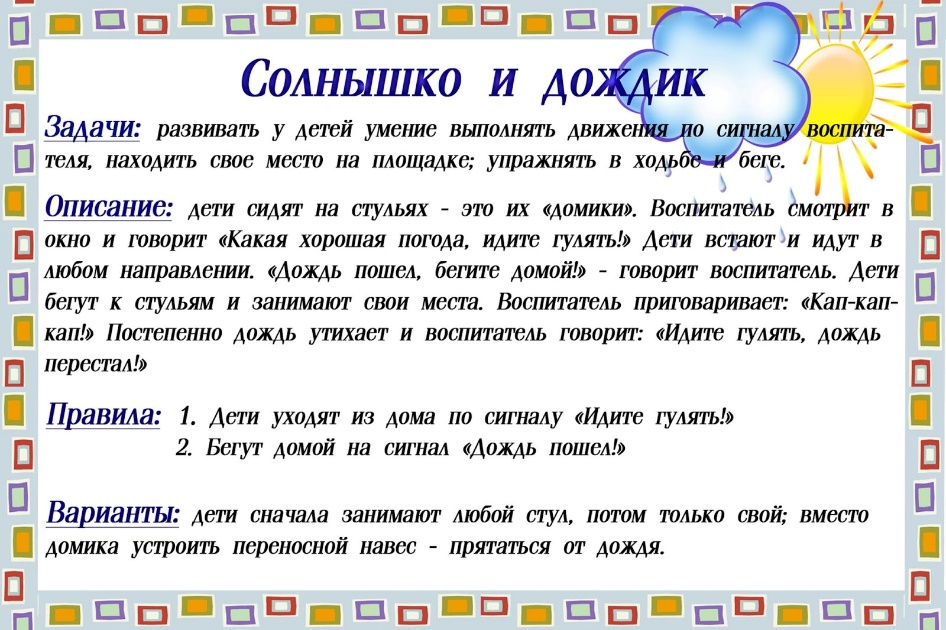 2.Ходьба.Игровые упражненияРекомендации. Повторите с ребенком ходьбу и бег с выполнением заданий; упражняйте в сохранении устойчивого равновесия при ходьбе по повышенной опоре, в подбрасывании и ловле мяча; повторите игры с мячом, прыжками и бегом.Игровые упражнения: «Слушай сигнал!», «Успей повернуться»:-ходьба в колонне по одному, с изменением направления движения по сигналу.Игровые упражнения с мячом: «Подбрось-поймай»; «Кто быстрее по дорожке».Игровые упражнения на равновесие: ходьба по скамейке с мешочком на голове, руки в стороны.Игровые упражнения с прыжками: прыжки на двух ногах через шнур справа и слева, продвигаясь вперед.Подвижная игра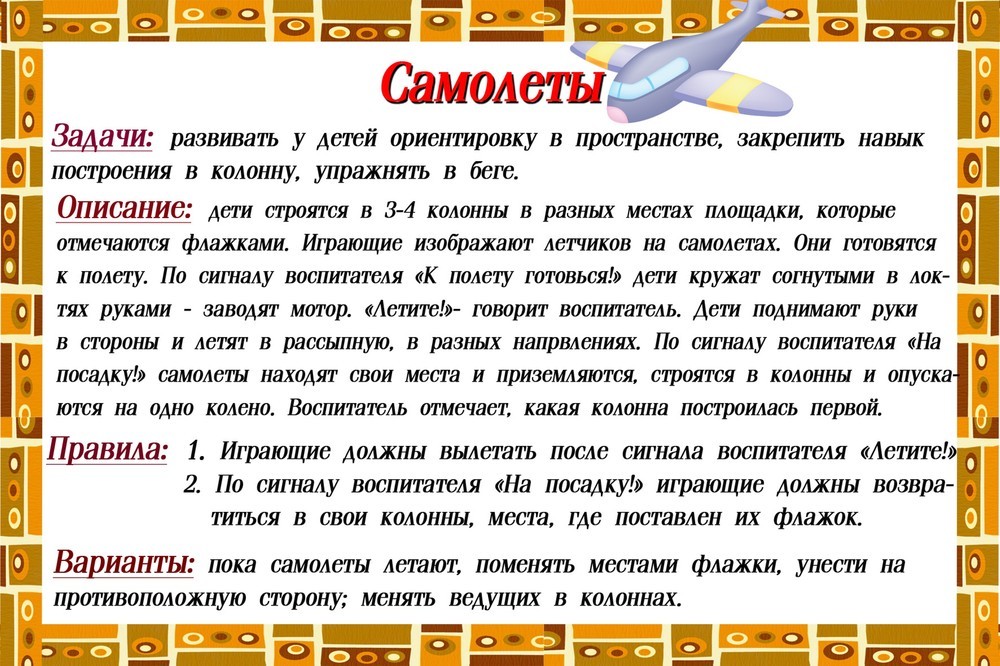 Игра «Угадай, кто позвал»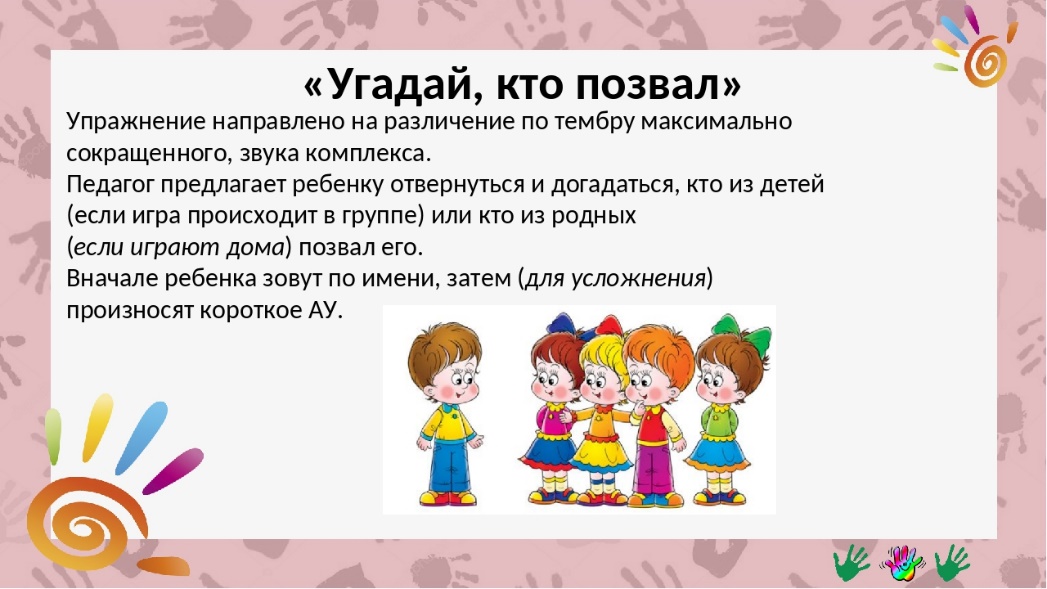 